Key Stage 2 Home Learning - Year 4 - Week Beginning: 6.7.20 Key Stage 2 Home Learning - Year 4 - Week Beginning: 6.7.20 Key Stage 2 Home Learning - Year 4 - Week Beginning: 6.7.20 Key Stage 2 Home Learning - Year 4 - Week Beginning: 6.7.20 Key Stage 2 Home Learning - Year 4 - Week Beginning: 6.7.20 Maths: Division www.mymaths.co.uk: Rocket Ronnie and the Vortex of Doom & The Amazing Adventures of Erik https://www.activelearnprimary.co.uk/startWriting:  Amazing Aliens (shared on hwb) 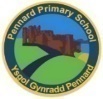 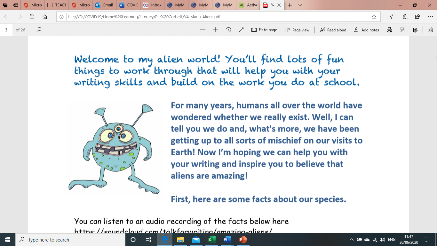 Cymraeg: Scan the QR code for this week’s Welsh games. Maths: Division www.mymaths.co.uk: Rocket Ronnie and the Vortex of Doom & The Amazing Adventures of Erik https://www.activelearnprimary.co.uk/startWriting:  Amazing Aliens (shared on hwb) Cymraeg: Scan the QR code for this week’s Welsh games. Maths: Division www.mymaths.co.uk: Rocket Ronnie and the Vortex of Doom & The Amazing Adventures of Erik https://www.activelearnprimary.co.uk/startWriting:  Amazing Aliens (shared on hwb) Cymraeg: Scan the QR code for this week’s Welsh games. Maths: Division www.mymaths.co.uk: Rocket Ronnie and the Vortex of Doom & The Amazing Adventures of Erik https://www.activelearnprimary.co.uk/startWriting:  Amazing Aliens (shared on hwb) Cymraeg: Scan the QR code for this week’s Welsh games. 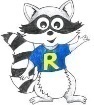 MondayMathsBar Division Chapter 1-5www.mymaths.co.ukLiteracyRead Amazing Alien Report and Compound WordsWellbeing Yoga https://www.youtube.com/watch?v=02E1468SdHgWellbeing Yoga https://www.youtube.com/watch?v=02E1468SdHgTuesdayMathsBar Division Chapter 6-10www.mymaths.co.ukLiteracy What do the Words Mean?&Alien ComprehensionWellbeingPE with Joe Wicks daily https://www.youtube.com/channel/UCAxW1XT0iEJo0TYlRfn6rYQWellbeingPE with Joe Wicks daily https://www.youtube.com/channel/UCAxW1XT0iEJo0TYlRfn6rYQWednesdayMathsBar Multiplication and Division Chapter 1-5www.mymaths.co.ukLiteracy Help I’ve Seen an Alien!Wellbeing Yoga https://www.youtube.com/watch?v=02E1468SdHgWellbeing Yoga https://www.youtube.com/watch?v=02E1468SdHgThursdayMathsBar Multiplication and Division Chapter 6-10www.mymaths.co.ukLiteracy The Talk Like an Expert Game WellbeingPE with Joe Wicks daily.  https://www.youtube.com/channel/UCAxW1XT0iEJo0TYlRfn6rYQWellbeingPE with Joe Wicks daily.  https://www.youtube.com/channel/UCAxW1XT0iEJo0TYlRfn6rYQFridayMathsSkills Check Sheet(Shared on hwb)Literacy Spelling: ough https://www.activelearnprimary.co.uk/startDance Mat Typinghttps://www.bbc.co.uk/bitesize/topics/zf2f9j6/articles/z3c6tfrDance Mat Typinghttps://www.bbc.co.uk/bitesize/topics/zf2f9j6/articles/z3c6tfrInquiry Based Learning – Aliens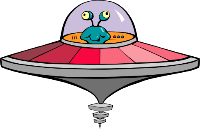 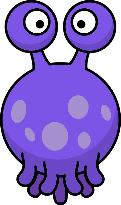 On a piece of paper, create your own alien. How many eyes will it have? How many legs? What colour will its skin be? What special powers will it have? Label your alien to show what it can do e.g. laser eyes for fighting enemies.Challenge: Make a 3D model of your alien and if youre feeling ambitious you could also make a spaceship for it to live in!Inquiry Based Learning – AliensOn a piece of paper, create your own alien. How many eyes will it have? How many legs? What colour will its skin be? What special powers will it have? Label your alien to show what it can do e.g. laser eyes for fighting enemies.Challenge: Make a 3D model of your alien and if youre feeling ambitious you could also make a spaceship for it to live in!Inquiry Based Learning – AliensOn a piece of paper, create your own alien. How many eyes will it have? How many legs? What colour will its skin be? What special powers will it have? Label your alien to show what it can do e.g. laser eyes for fighting enemies.Challenge: Make a 3D model of your alien and if youre feeling ambitious you could also make a spaceship for it to live in!Inquiry Based Learning – AliensOn a piece of paper, create your own alien. How many eyes will it have? How many legs? What colour will its skin be? What special powers will it have? Label your alien to show what it can do e.g. laser eyes for fighting enemies.Challenge: Make a 3D model of your alien and if youre feeling ambitious you could also make a spaceship for it to live in!Inquiry Based Learning – AliensOn a piece of paper, create your own alien. How many eyes will it have? How many legs? What colour will its skin be? What special powers will it have? Label your alien to show what it can do e.g. laser eyes for fighting enemies.Challenge: Make a 3D model of your alien and if youre feeling ambitious you could also make a spaceship for it to live in!